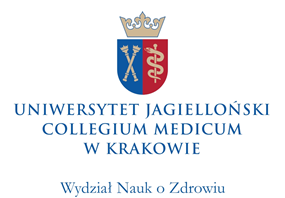 Załącznik nr. 3Wniosek o wyrażenie zgody na udostępnienie materiałów do pracy licencjackiej na kierunku pielęgniarstwo i położnictwo znak:                                                                                                 				    Kraków, dnia....................(uzupełnia Dziekanat)                                                                      				   (uzupełnia Dziekanat).....................................................................................................................................................(dane Dyrektora/Kierownika Instytucji/Jednostki oraz pełna nazwa Instytucji/Jednostki)Dziekanat Wydziału Nauk o Zdrowiu Uniwersytetu Jagiellońskiego Collegium Medicum  zaświadcza, że Pan/Pani.............................................................................nr albumu ....................... student (ka) .............roku, kierunek........................................................................................................., pisze pracę dyplomową, której wstępny tytuł brzmi:…………………………………………………………………………………………
W związku z tym Wydział Nauk o Zdrowiu UJ CM prosi o zgodę na udostępnienie potrzebnych danych do napisania pracy dyplomowej                      z wykorzystaniem metody indywidualnego przypadku i wskazuje, że promotor pracy jest zobowiązany do zapewnienia studentom kontaktu z pacjentem kierując go do nauczyciela akademickiego realizującego w tej Instytucji/Jednostce i w tym czasie zajęcia dydaktyczne lub do pracownika szpitala współpracującego z Wydziałem Nauk o Zdrowiu UJCM w celu nadzoru nad kontaktem z pacjentem. Uzyskane dane będą podlegać rygorom wynikającym z ustawy o ochronie danych. .................................................................................imię i nazwisko promotora pracy 
(czytelny podpis)..................................................pieczęć i podpis Dziekana..........................................................................podpis i zgoda Dyrektora/Kierownika Instytucji/Jednostki, w której realizowane będą zadania badawcze.
  (czytelny podpis)⃰   druk wypełnić elektronicznie w 2 egzemplarzach 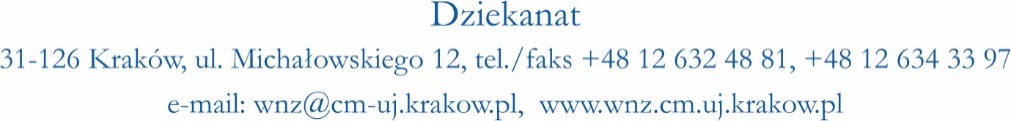 